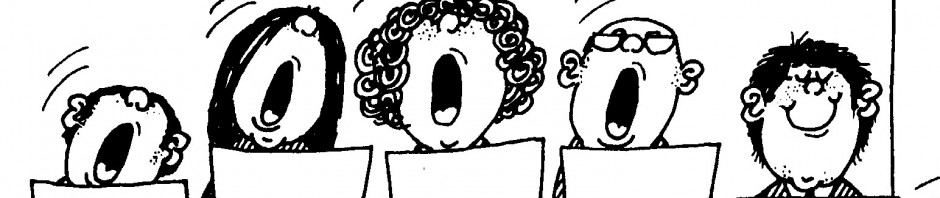 Zoals tijdens de laatste repetitie al aangekondigd hierbij wat meer informatie over het  koorweekend op zaterdag 10 november 2018 en zondag 11 november 2018.Locatie van het weekend is  het bezinnings-en conferentiecentrum Oude Abdij Drongen:“met zijn uitgestrekte tuinen langs de Leie is het een ideale plaats om je even terug te trekken om daarna met vernieuwde energie en inzichten opnieuw de wereld in te trekken”…ADRES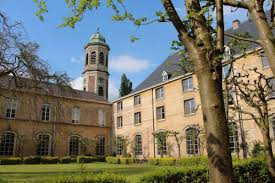 Oude Abdij Drongen	Drongenplein 26-279031 Drongen (Gent)​BelgiëMeer informatie over o.a. reisroute en parkeren vind je via: https://www.oudeabdij.be/reisroute.html Naast het leren van o.a. ademhalings- en ontspanningstechnieken zullen we tijdens het weekend vooral een flink deel van ons kerstrepertoire inoefenen.Dagverloop voor beide dagen:09.30u	Ontvangst met thee of koffie10.00u	Aanvang repetitie 112.00u	Lunch 13.00u 	Aanvang repetitie 215.00u 	Koffie met cake15.30u 	Aanvang repetitie 318.00u 	Einde van de dag  (afsluitdrankje)Kosten voor beide dagen zullen tussen de €75,00 en €80,00 bedragen, inclusief huur zaal, maaltijden, koffiepauzes en extra’s. Indien het niet lukt om aan beide dagen deel te nemen, bestaat eventueel de mogelijkheid om je op te geven voor één dag. De kosten zijn dan tussen de €50,00 en €55,00.Om de definitieve kostprijs te kunnen berekenen, vragen we jullie om uiterlijk 22 oktober a.s. aan te geven  of je wel/niet komt naar het koorweekend en of je één of beide dagen deelneemt via:https://nl.surveymonkey.com/r/8DP6RQS De vraag om betaling volgt dan z.s.m. na 22 oktober a.s.Met vriendelijke groet,Het Drongencomité.